Edinburgh Wellbeing Centre VoucherThis voucher entitles the bearing to:A fifty five minute counselling session with therapist John. Normal cost of session £40.This voucher is redeemable for this service at £20.VOUCHER CODE: EWCMH011059Order No 18647684	Item code 495Valid from 1/09/18 to 1/10/18How to redeem,Either go to our website and book through our online booking system or call us directly.Print out this voucher or bring the code with you on the day of your session. Once presented, your counselling session will be charge at just £20.Important information:This voucher can only be redeemed once. Voucher valid until 1/10/18.Voucher redeemable at our Gracemount location only.Voucher may be transferred to a second person but is only valid for one redeem. This voucher cannot be used with any other promotion.Edinburgh Wellbeing Centre Unit 4, Block B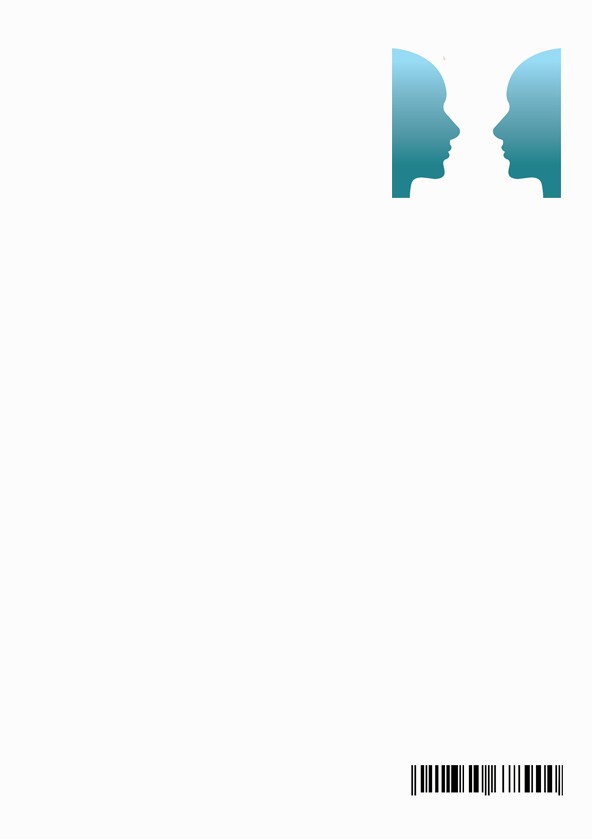 Gracemount business pavilions Captains RdEdinburgh EH17 8QFTel: 07519 897489Email: contact@edinburghwellbeingcentre.comCentre us only